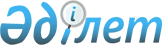 2003 жылдың төртiншi тоқсанында Қазақстан Республикасы Үкiметiнің мәжілістерiнде қаралатын мәселелердiң тiзбесi туралыҚазақстан Республикасы Премьер-Министрінің 2003 жылғы 30 қыркүйектегі N 235-ө өкімі

      1. Қоса берiліп отырған 2003 жылдың төртiншi тоқсанында Қазақстан Республикасы Үкiметiнің мәжiлiстерiнде қаралатын мәселелердің тiзбесi бекiтiлсiн. 

      2. Қазақстан Республикасының орталық және жергiлiктi атқарушы органдары Қазақстан Республикасы Үкiметiнiң мәжiлiстерiнде қарауға арналған материалдарды уақтылы дайындауды және енгізуді қамтамасыз етсін.       Премьер-Министр 

Қазақстан Республикасы    

Премьер-Министрінің     

2003 жылғы 30 қыркүйектегі 

N 235 өкімімен бекiтiлген   

2003 жылдың төртiншi тоқсанында Қазақстан Республикасы 

Үкiметiнiң мәжілістерінде қаралатын мәселелердің 

Тізбесі ___________________________________________________________________ 

   Күні   |      Мәселенің атауы       | Дайындауға| Баяндамашылар 

          |                            | жауаптылар| 

___________________________________________________________________ 

     1                  2                     3             4 

___________________________________________________________________ 

     7    "Қазақстан Республикасындағы  Батыс       Қ.Е.Көшербаев 

   қазан  тiл туралы" Қазақстан         Қазақстан 

          Республикасының Заңын  iске   облысының 

          асыру барысы туралы           әкiмдiгi 

                                        Солтүстiк   А.В.Смирнов 

                                        Қазақстан 

                                        облысының 

                                        әкiмдiгi 

     7    Мемлекеттiк материалдық       Мемлекеттiк Қ.З.Сәрекенов 

   қазан  резервтер жүйесiн дамыту      материалдық 

          туралы                        резервтер 

                                        жөнiндегi 

                                        агенттiк 

     21   2003 жылдың 9 айы iшiнде      Экономика   Қ.Н.Келiмбетов 

   қазан  Қазақстан Республикасының     және 

          әлеуметтiк-экономикалық       бюджеттiк 

          дамуының қорытындылары және   жоспарлау 

          Қазақстан Республикасы        министрлiгi 

          Yкiметiнiң 2003-2006 жылдарға 

          арналған бағдарламасын icкe 

          асыру барысы мен 2003 жылдың 

          төртiншi тоқсанына арналған 

          мiндеттер туралы 

     21   2003 жылдың 9 айы iшiнде      Қаржы       Е.А.Досаев 

   қазан  мемлекеттiк бюджеттiң         министрлiгі 

          атқарылуының қорытындылары 

          туралы 

    21    Қазақстанның кремний          Бiлiм және  Ж.Ә.Құлекеев 

   қазан  өндiрiсiн құру туралы         ғылым 

                                        министрлiгi 

    11    Қазақстан-ресей шекарасын     Сыртқы      Қ.К.Тоқаев 

  қараша  межелеудiң кейбiр мәселелерi  iстер 

          туралы, сондай-ақ оларды      министрлiгi 

          сипаттау кезiнде жақшадан 

          тыс қалдырылған учаскелер 

          бойынша директиваларды 

          Қазақстан Республикасы 

          Үкiметiнiң бекiтуі туралы 

    11    Қазақстан Республикасы        Кедендiк    Б.М.Сапарбаев 

  қараша  Кедендiк бақылау агенттігінiң бақылау 

          сыртқы сауданың кеден         агенттігi 

          статистикасы деректерiн 

          жүргізуді ұйымдастыруы және 

          жариялауы туралы 

    25    Қазақстан Республикасы        Әділет      О.И.Жұмабеков 

  қараша  Yкiметiнiң 2003 жылға         министрлiгi 

          арналған заң жобалау 

          жұмыстары жоспарының атқарылу 

          барысы, Қазақстан 

          Республикасы Үкiметiнiң 

          2004 жылға арналған заң 

          жобалау жұмыстары жоспарының 

          және Қазақстан Республикасы 

          Үкiметінiң 2004-2006 жылдарға 

          арналған заң жобалау 

          жұмыстары перспективалық 

          жоспарының жобалары туралы 

    25    Шағын кәсiпкерлiк             Индустрия   Ә.Р.Жақсыбеков 

  қараша  субъектiлерінiң құқықтарын    және 

          қорғау жөнiндегі жұмыс туралы сауда 

                                        министрлігі 

    9     Электр энергиясының көтерме   Энергетика  В.С.Школьник 

желтоқсан және бөлшек рыноктарын        және 

          қалыптастыру туралы           минералдық 

                                        ресурстар 

                                        министрлігі 

    9     Қазақстан Республикасының     Қоршаған    А.Б.Самақова 

желтоқсан қоршаған ортаны қорғау        ортаны 

          мониторингi жүйесiн одан әрі  қорғау 

          дамыту жөнiндегі шаралар      министрлiгі 

          туралы 

    9     Қазақстан Республикасының     Туризм және Д.Б.Тұрлыханов 

желтоқсан спортшыларын АФиныдағы        спорт 

          2004 жылғы XXVIII Олимпиада   жөнiндегі 

          ойындарына даярлау барысы     агенттiк 

          туралы 

   23     "2003 жылғы 1 маусымнан       Еңбек және  Г.Ж.Қарақұсова 

желтоқсан бастап Зейнетақы төлеу        халықты 

          жөнiндегі мемлекеттік         әлеуметтік 

          орталықтан төленетiн зейнетақы қорғау 

          төлемдерiнiң мөлшерiн арттыру министрлігі 

          туралы" Қазақстан 

          Республикасы Yкiметiнiң 

          2003 жылғы 11 маусымдағы 

          N 564 қаулысына  сәйкес 

          зейнетақы төлемдерiн арттыру 

          қорытындылары туралы 

    23    Қазақстан Республикасының     Білім және  Ж.Ә.Құлекеев 

желтоқсан білім беру жүйесін дамыту     ғылым 

          тұжырымдамасы туралы          министрлігі 

___________________________________________________________________ 
					© 2012. Қазақстан Республикасы Әділет министрлігінің «Қазақстан Республикасының Заңнама және құқықтық ақпарат институты» ШЖҚ РМК
				